PROCEDURA SEGNALAZIONI ALUNNI “INADEMPIENTI”I DD.SS. individuano, per il tramite degli insegnanti, gli alunni "inadempienti*"I DDSS richiamano l'alunno con ogni mezzo** e ad esito negativo inviano segnalazione al S.Educ. e contestualmente al C.S.S.Tse l'alunno non rientra nel termine degli 8 gg, il DS inoltra modello persistenza evasione al S.Educ. che, acquisita la documentazione, denuncia all'AG (procura della repubblica) i minori inadempientiIl S.S. della Municipalità competente entro 30 gg dalla segnalazione formula la relazione tecnica relativa alla situazione familiare degli alunni segnalati e la invia al Comune e al DSAmmonizione ai genitori ai sensi dell'art. 114 , comma 4 del D.lgs. 297/94 con obbligo di giustifica entro 8gg o rientro, a firma del Sindaco o delegato da inviare anche al DS per conoscenza (event. per il tramite dell'USR)*I ddss segnalano gli alunni in base all’allegato 1 (non solo sulla base delle assenze)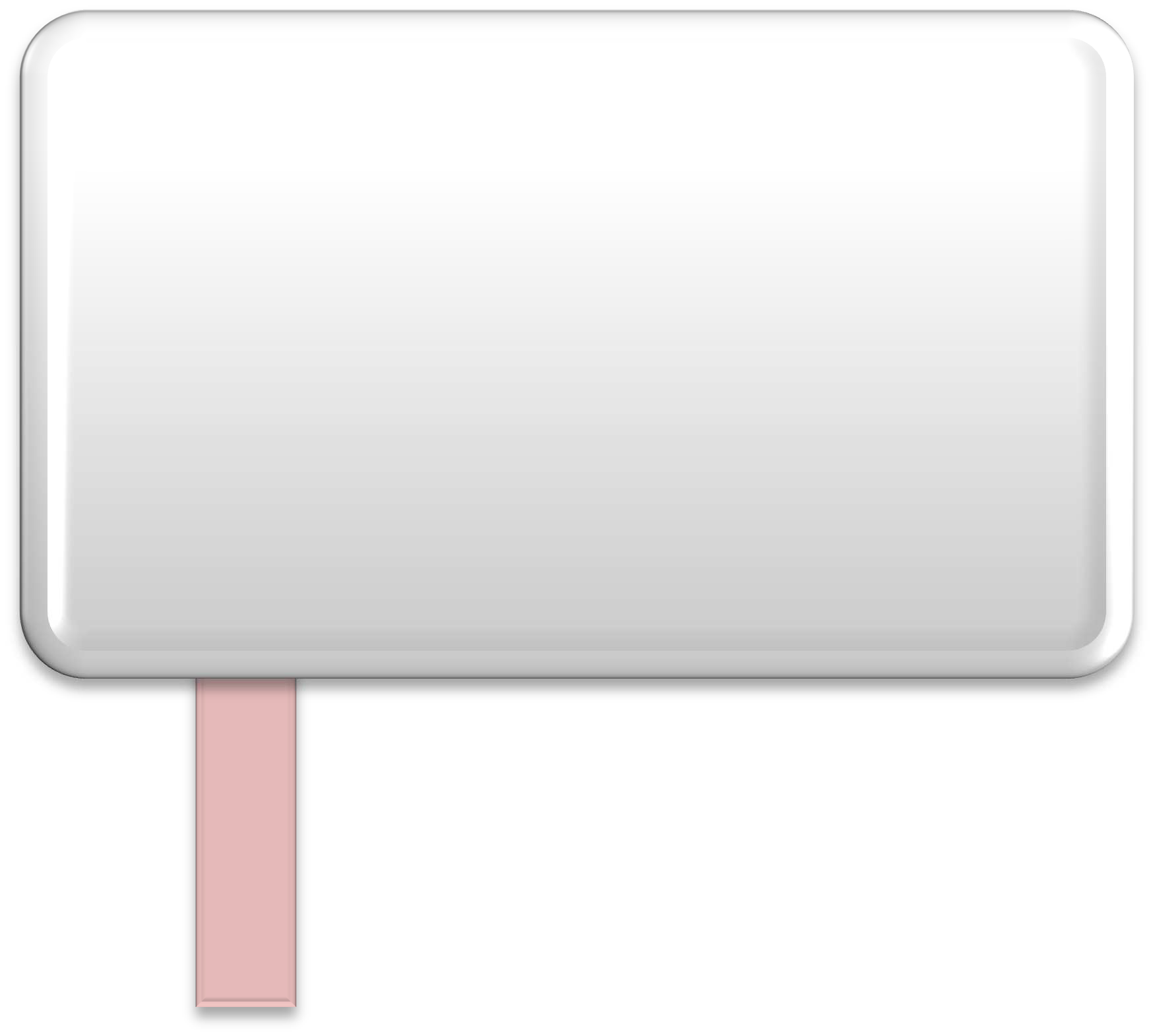 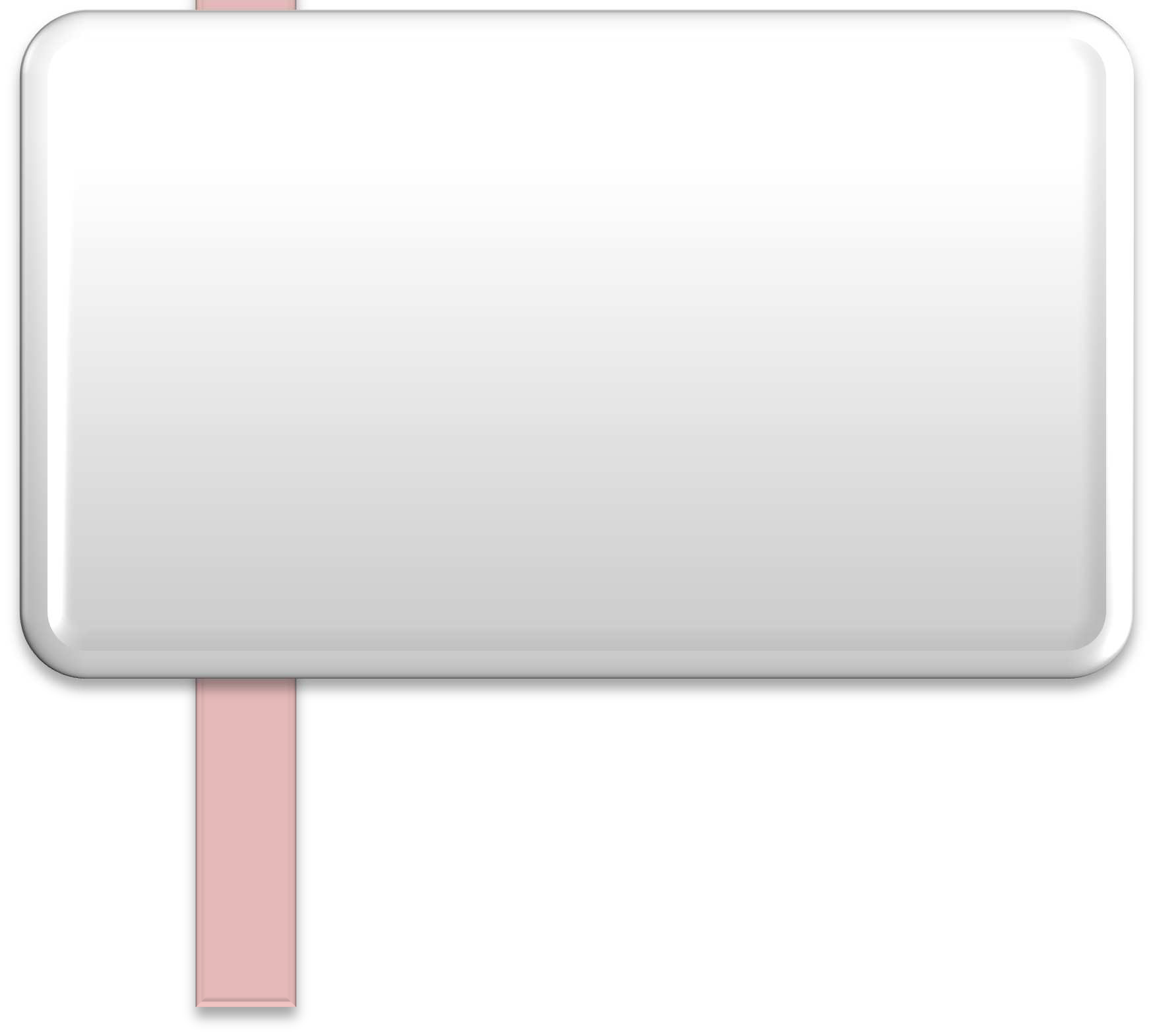 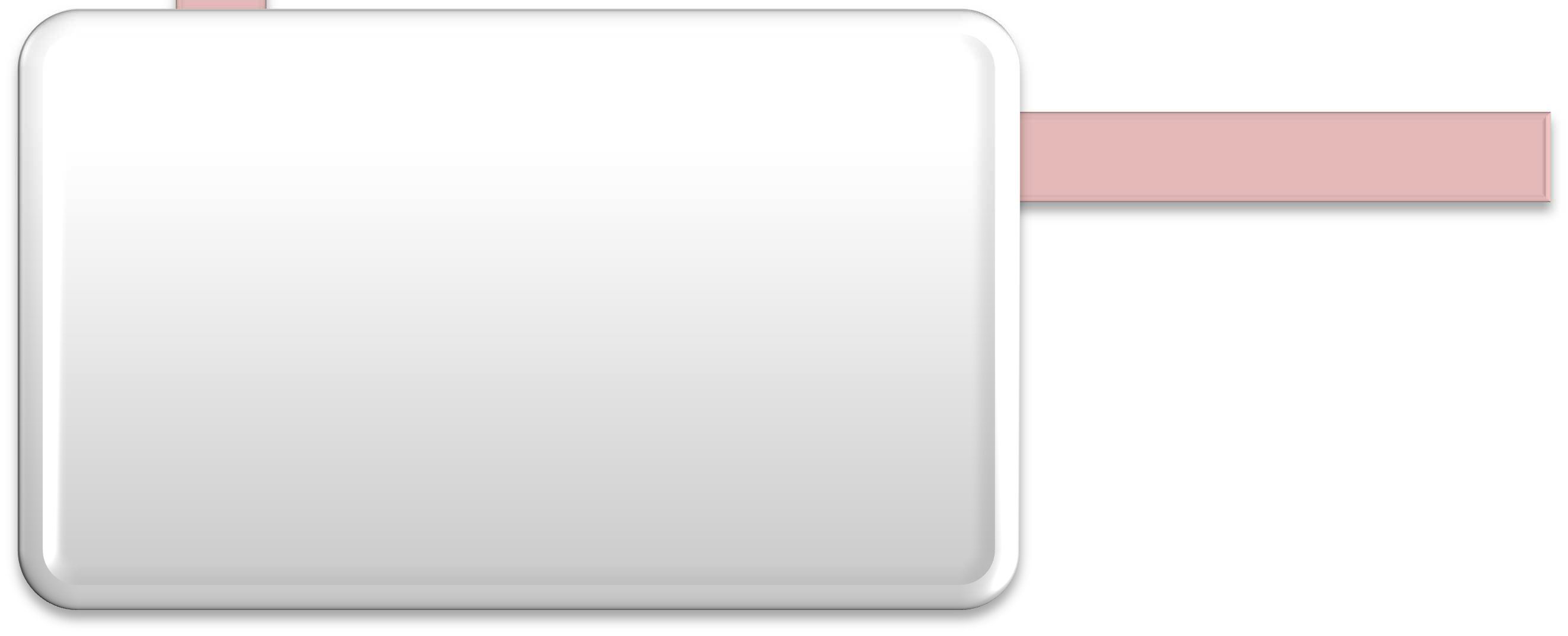 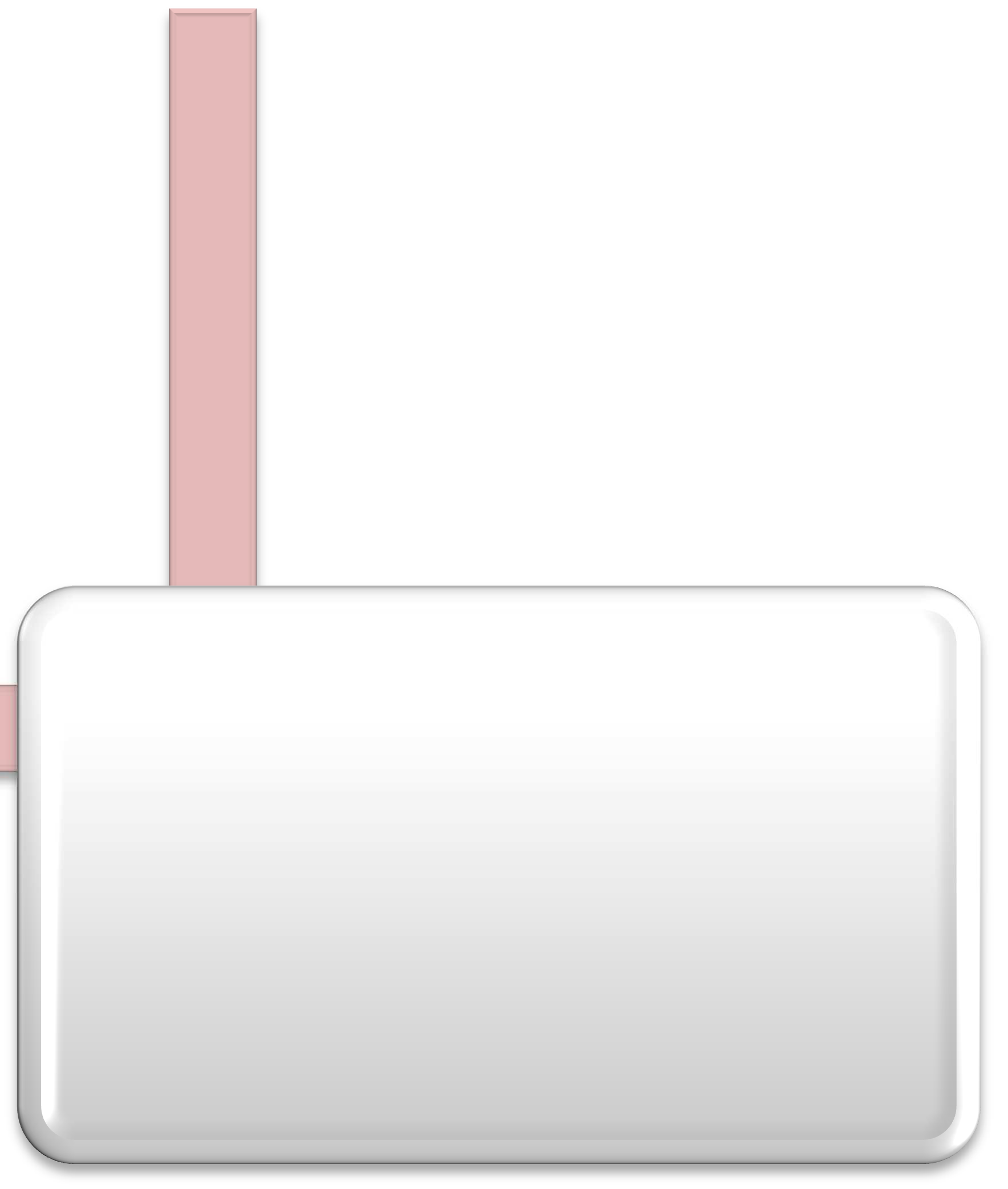 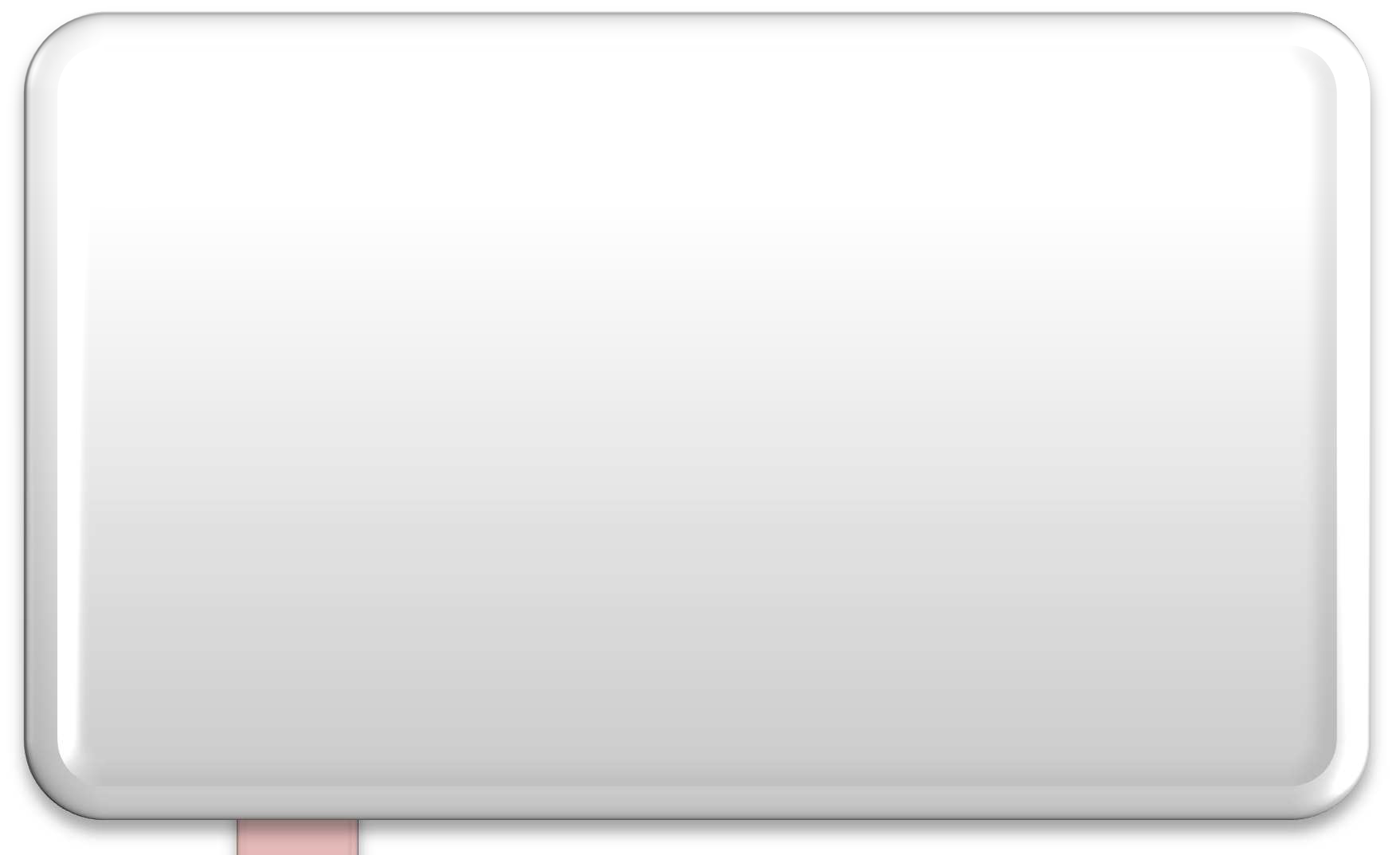 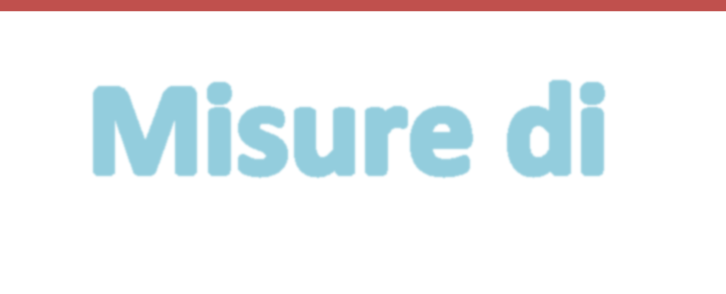 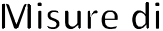 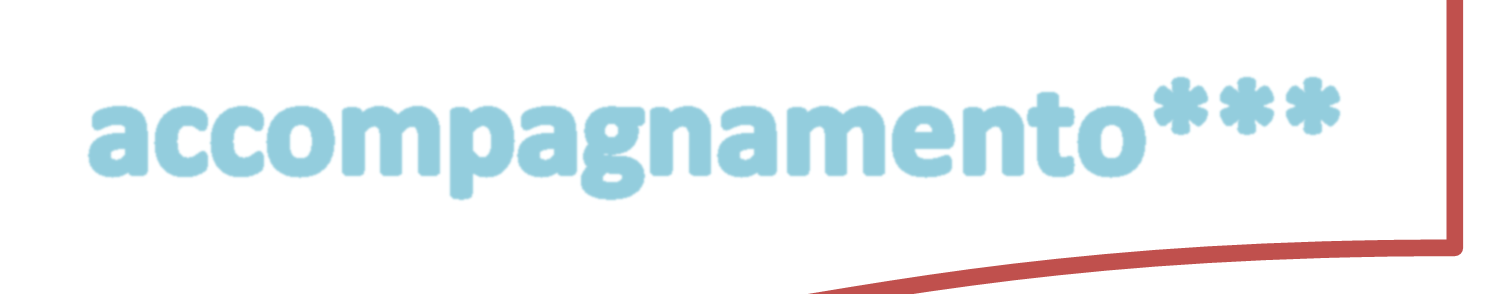 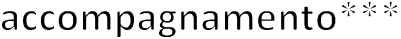 ** Per ogni “mezzo” si intende che le scuole devono seguire una procedura interna, anch’essa “strutturata” e “condivisa”*** Le Misure di Accompagnamento, attive all’interno dell’istituzione scolastica, sono indispensabili per la presa in carico dei singoli casi e per poter seguire tutto il percorso di reinserimento scolastico.All. 2 - SCHEDA SEGNALAZIONE ALUNNI da riconsegnare compilata al referente di plesso/DS della scuola  	*Difficoltà  interazione  sociale:  sulla  base  del  tempo  libero  vissuto  soprattutto  in  casa,  delle  stimolazioni  ambientali,  della  partecipazione  ad  attività  esterne  (sport,  ludoteca,  altro).**Relazionali/Comportamentali: scarsa integrazione nel gruppo, aggressività, violenza, appartenenza a bande, apatia, isolamento, ansia, rifiuto della scuola, malattie, uso di alcool e/o droghe, bullismo, cyberbullismo, (altro). *** Famiglia multiproblematica: basso livello d’istruzione, disoccupazione, TD, ludopatie, prostituzione, alcolismo, detenzioni, atteggiamento di rifiuto verso l’istruzione, separazioni o divorzi, problemi psichiatrici, malattie (altro).Firme docentI_________________________Cognome e NomeEtàClasse Sez.Disagio socio-economico(Si/No/ Non rilevato)Frequenza scolastica(Regolare Discontinua Scarsa)Ingressi in ritardo/Uscite anticipate(più di tre eventi in un mese)Liv. di apprendimento(Ottimo, Distinto Buono, Discreto Sufficiente, Non Sufficiente)Segnalazio niServizi Sociali(Si/No)Segnalazioni al Tribunale dei Minori(si/ no)Alunni  con difficoltà diinterazione sociale,* relazionali/comporta- mentali **Famiglia   multiproblematica***12345678910